Комунальне підприємство «СПОРТ-ІНВЕСТ» Дніпровської міської ради, ідентифікаційний код юридичної особи 37986975 (далі по тексту Підприємство) є комунальним підприємством, створеним відповідно до рішення міської ради від 30.11.2011 № 69/17 на базі відокремленої частини комунальної власності територіальної громади м. Дніпра.	Підприємство в своїй діяльності керується Конституцією України, законами України, актами Президента України, Кабінету Міністрів України, відповідними рішеннями Дніпровської міської ради, її виконавчого комітету, розпорядженнями міського голови, іншими нормативно - правовими актами України та цим Статутом.	Метою створення і діяльності Підприємства є: господарська діяльність для досягнення економічних і соціальних результатів та з метою отримання прибутку.Предметом господарської та соціальної діяльності Підприємства для реалізації зазначеної мети є: - створення системи підготовки спортсменів через організацію спеціальних класів, спеціальних груп, молодіжних команд, команд майстрів;- організація оздоровчих та навчально-тренувальних зборів;- реконструкція та утримання спортивних споруд;- проведення спортивної і організаційно-масової роботи;- організація і проведення різноманітних, в тому числі і комерційних турнірів;- надання платних послуг в сфері фізкультурно-оздоровчої діяльності;- організація дозвілля і відпочинку, сезонного та цілорічного лікувально-оздоровчого і туристично-екскурсійного обслуговування в санаторіях, літніх дитячих оздоровчих таборах спортивного і санаторного типу, в готелях, учбових закладах і приватному секторі;- надання послуг в проведенні та участі в міжнародному, культурному, спортивному обміні, презентаціях, спортивно-масових та видовищних заходах;- виявлення і підтримка юних талантів та обдарувань, розвиток їх здібностей у різноманітних видах спорту та досягнення високих спортивних результатів;- участь, організація, координація та проведення наукових, науково-технічних та бізнесових конференцій, симпозіумів, семінарів, форумів, у тому числі міжнародних;- здійснення рекламної діяльності через виготовлення та розміщення рекламної продукції, у тому числі й електронної;- отримання та надання в оренду спортивного майна, інвентарю та споруд у порядку, встановленому чинним законодавством;- інша діяльність у сфері спорту, яка може включати - діяльність зі сприяння та підготовки спортивних заходів при наявності або відсутності спортивних споруд, діяльність самостійних спортсменів і атлетів, суддів, хронометражистів тощо, діяльність спортивних ліг і регулюючих органів, діяльність, яка стосується проведення спортивних заходів та інше;- функціонування спортивних споруд, в тому числі, але не обмежуючись наступною діяльністю, функціонуванням закритих і відкритих об'єктів із проведення спортивних заходів (відкритих і закритих, із сидіннями для глядачів чи без них): футбольних стадіонів, стадіонів для занять легкою атлетикою, арен для боксу, організацію та проведення спортивних заходів простонеба й у приміщеннях для професіоналів або аматорів;-	діяльність спортивних клубів, професійних, напівпрофесійних або аматорських, які надають своїм членам можливість брати участь у спортивних заходах;-	діяльність фітнес-центрів, яка включає діяльність клубів фітнесу та бодібілдингу;-	організування, просування і/або проведення різних подій, спортивної та масово-розважальної направленості, з організацією та наданням персоналу для роботи в місцях проведення подібних заходів або без надання персоналу;-	освіта у сфері спорту та відпочинку;-	організування інших видів відпочинку та розваг;-	роздрібна торгівля готовими продуктами харчування для негайного споживання (мобільні рознощики їжі),-	інші види роздрібної торгівлі поза магазинами;-	здійснення інших видів діяльності, не заборонених чинним законодавством України.В рамках стратегії розвитку спортивної галузі міста «Дніпро – спортивна столиця України» та підписаного у 2016 році меморандуму про взаємовідносини Дніпровської міської ради з Федерацією легкої атлетики України за участю президента цієї Федерації Гоцула І.Є. та президента легкоатлетичної Федерації Дніпропетровської області Філатової М.В. про реконструкцію та будівництво багатопрофільних стадіонів міста, на стадіоні ім. Петра Лайка, за адресою                     вул. Універсальна, 18 А, який є  єдиним спортивним комплексом на Лівому березі м. Дніпра, у 2018 році  було розпочато реконструкцію.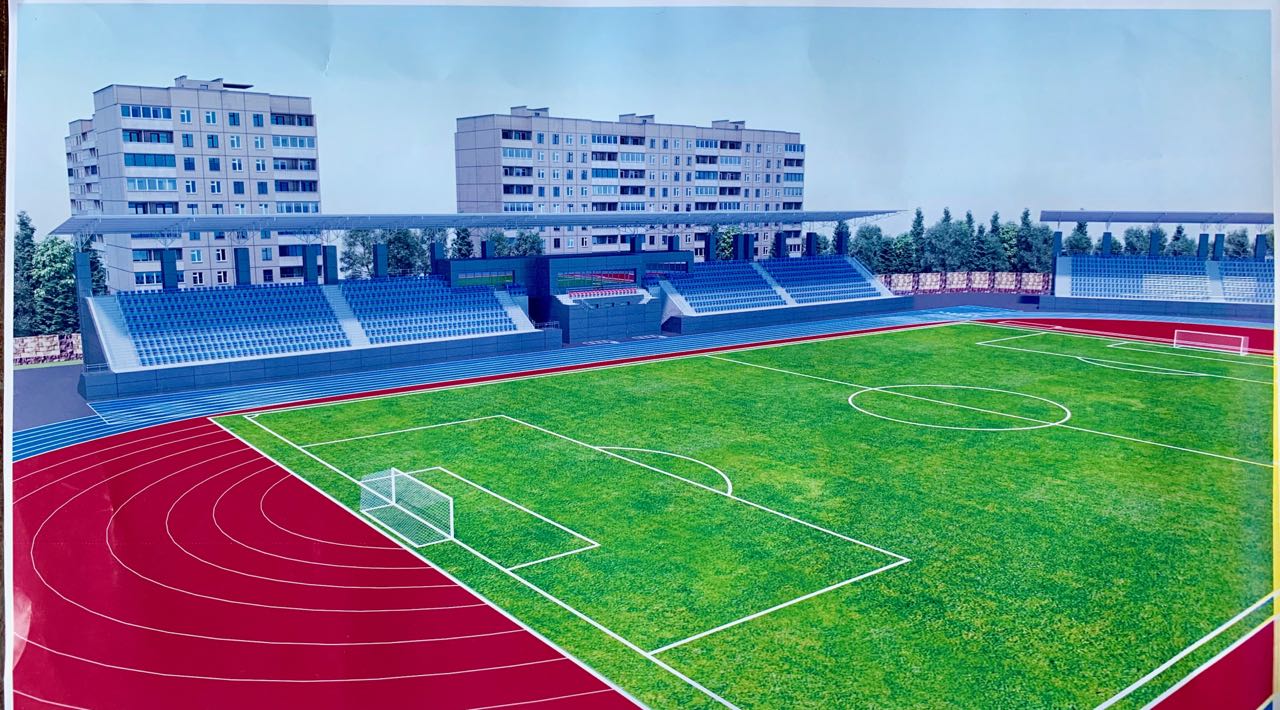 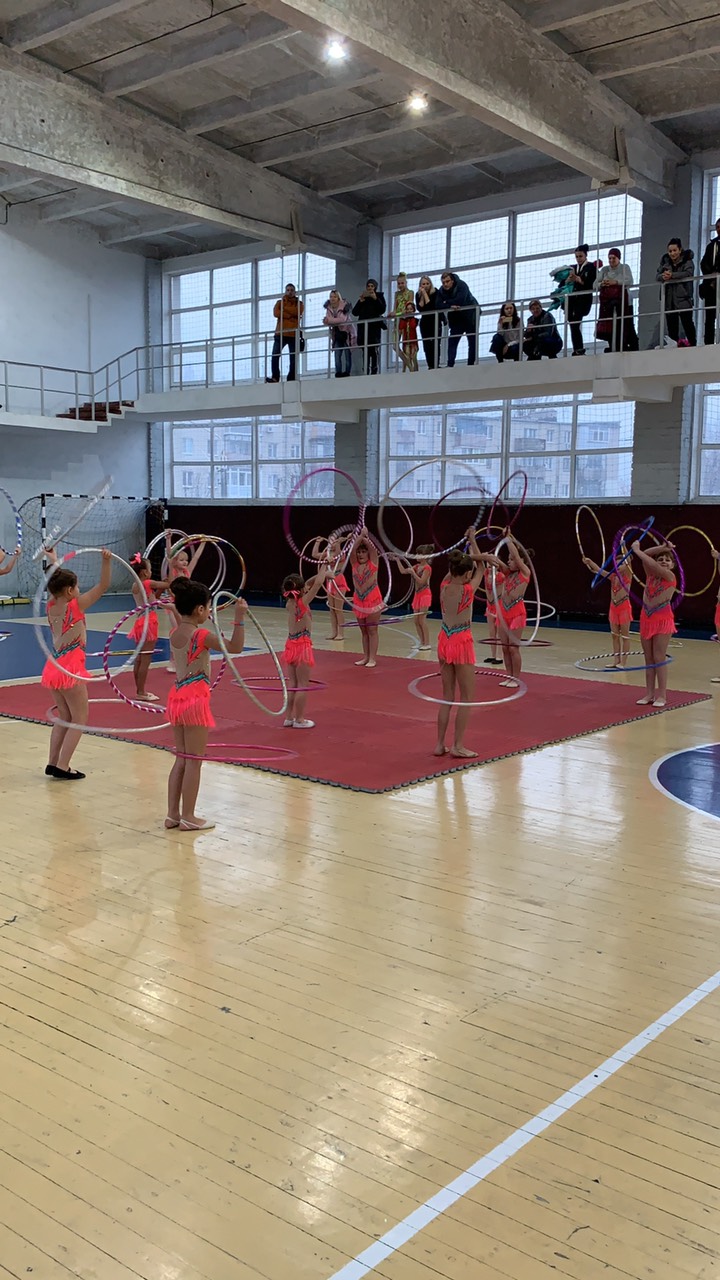 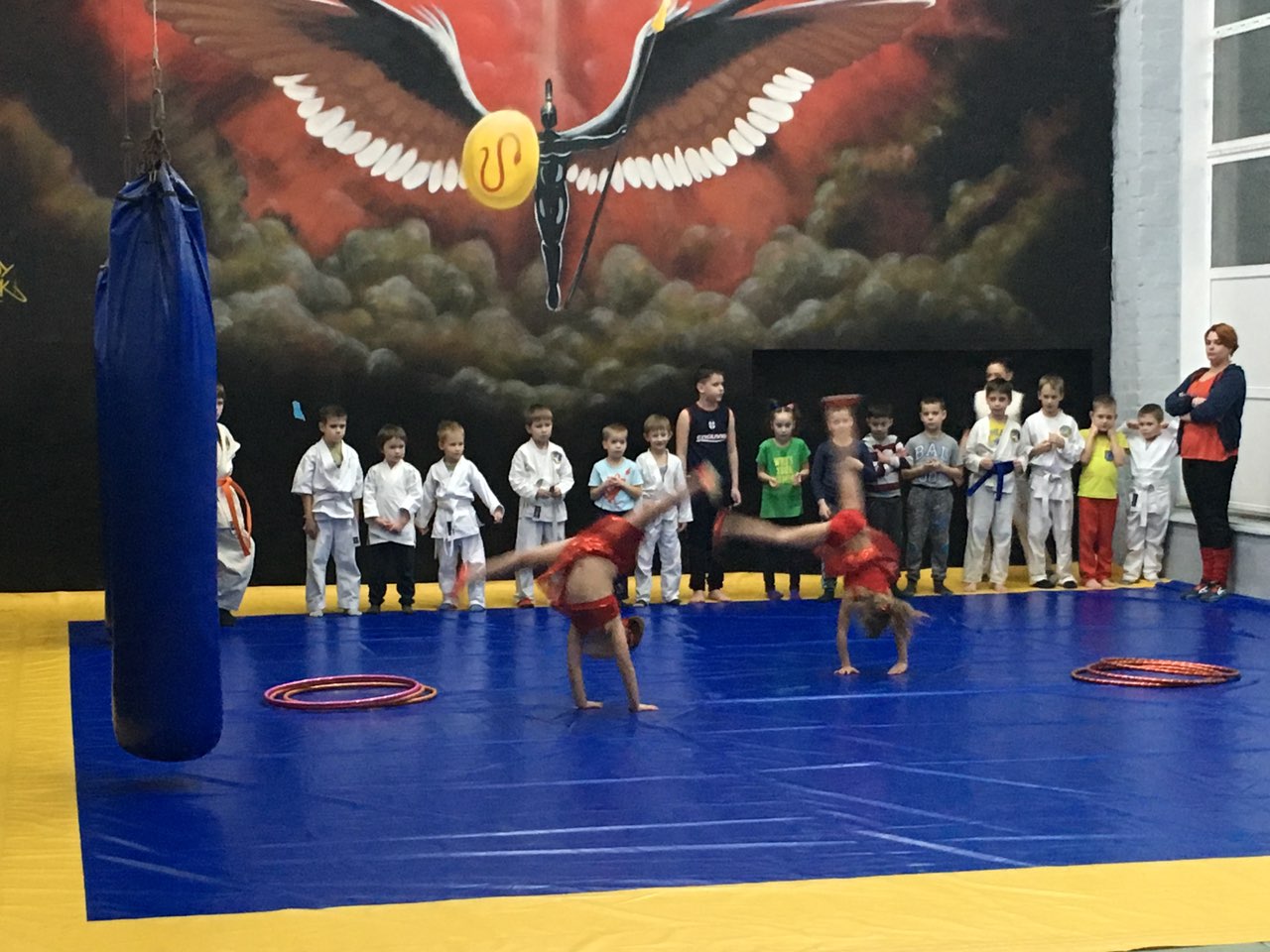 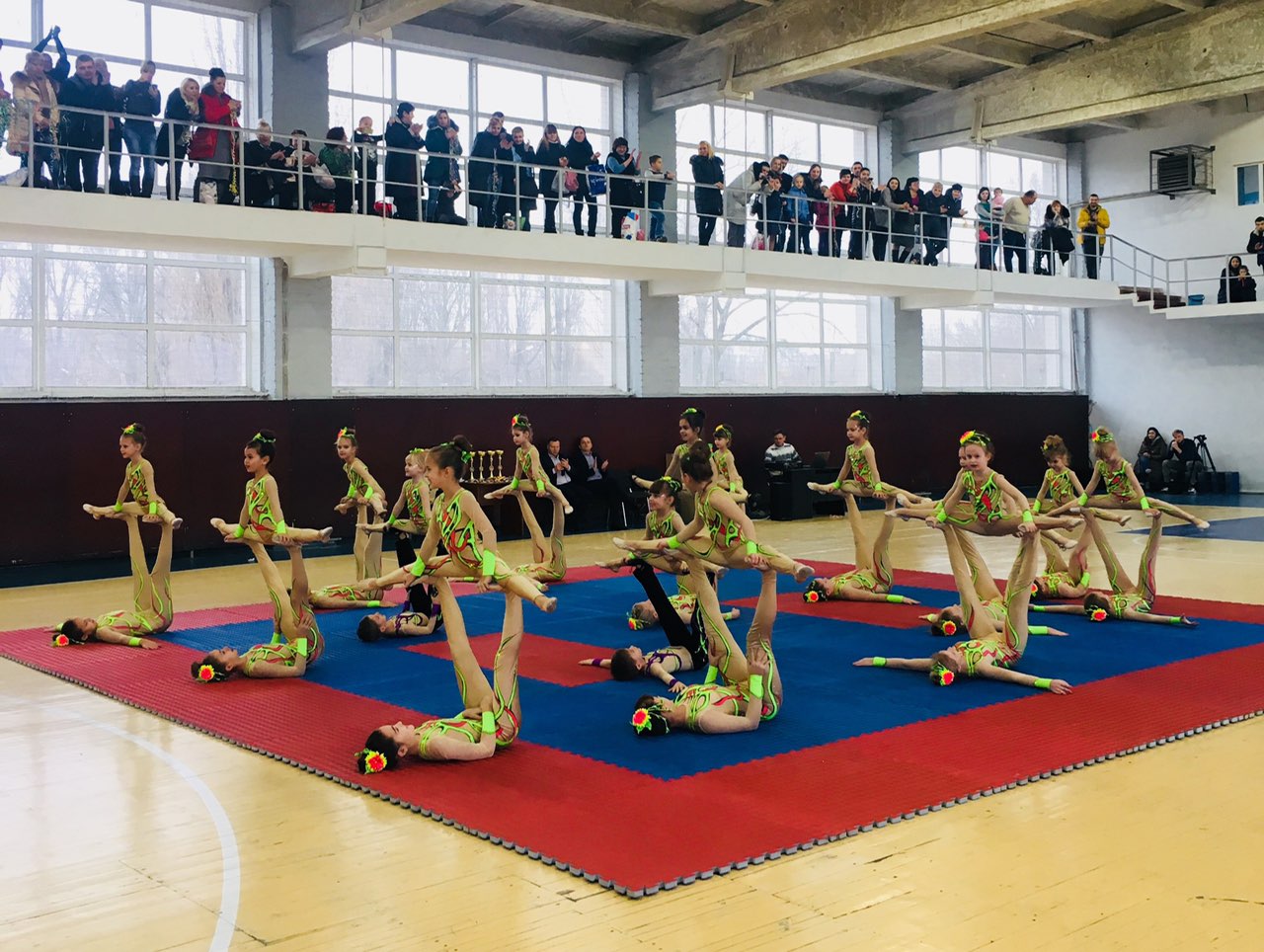 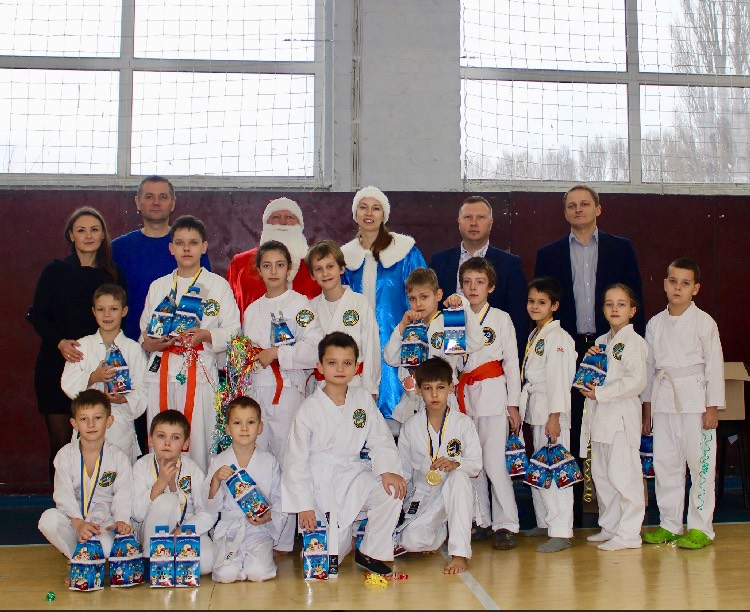 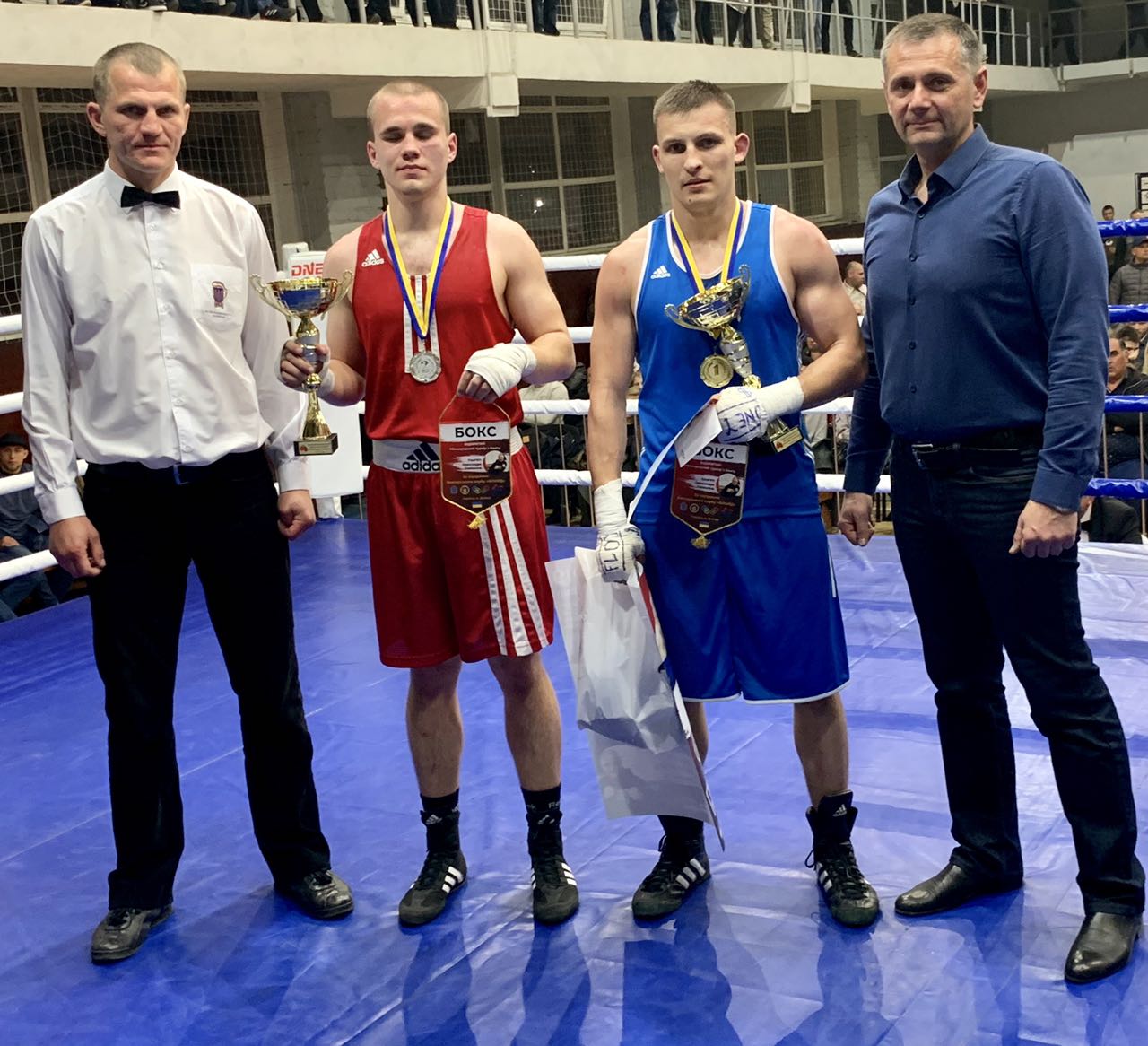 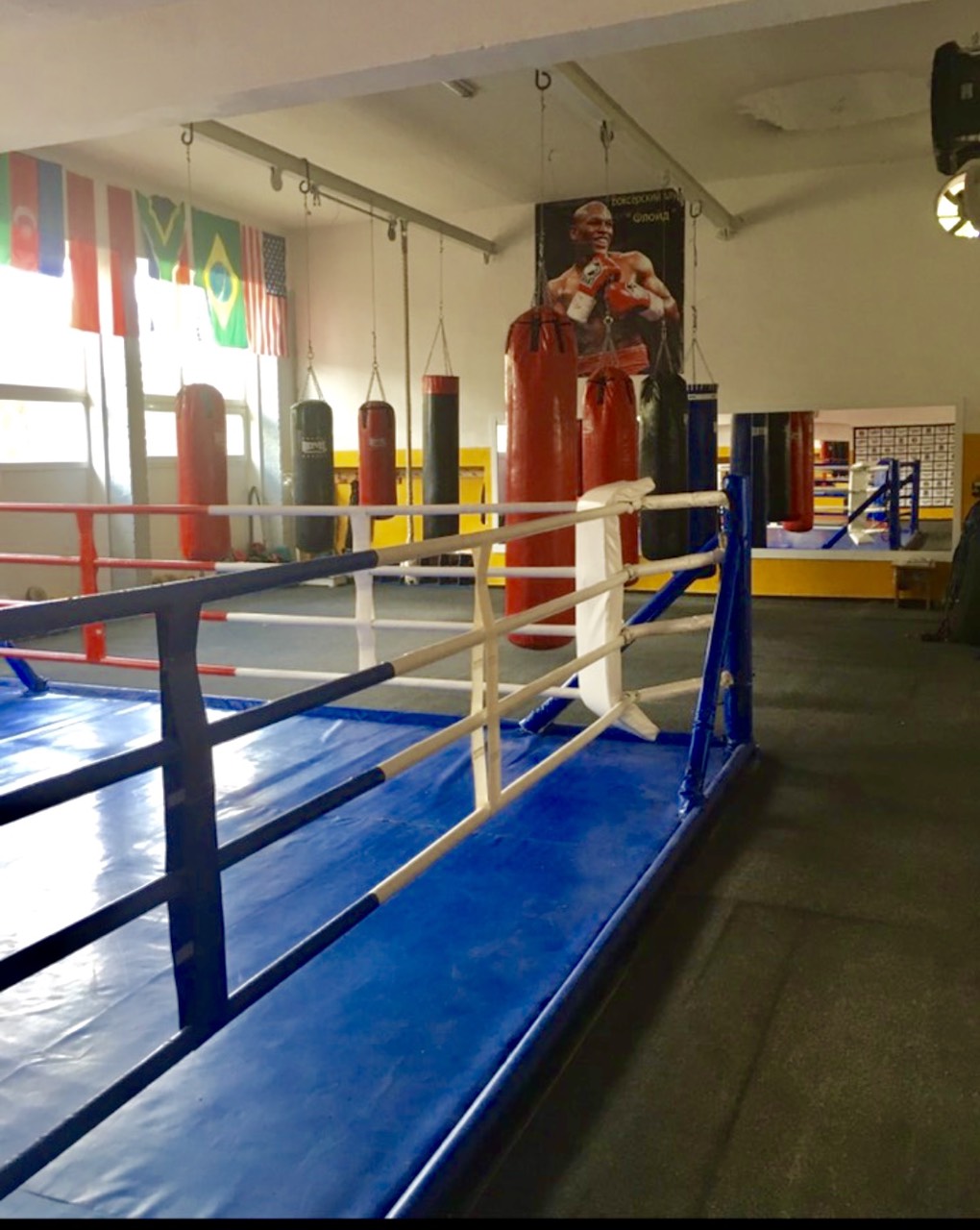 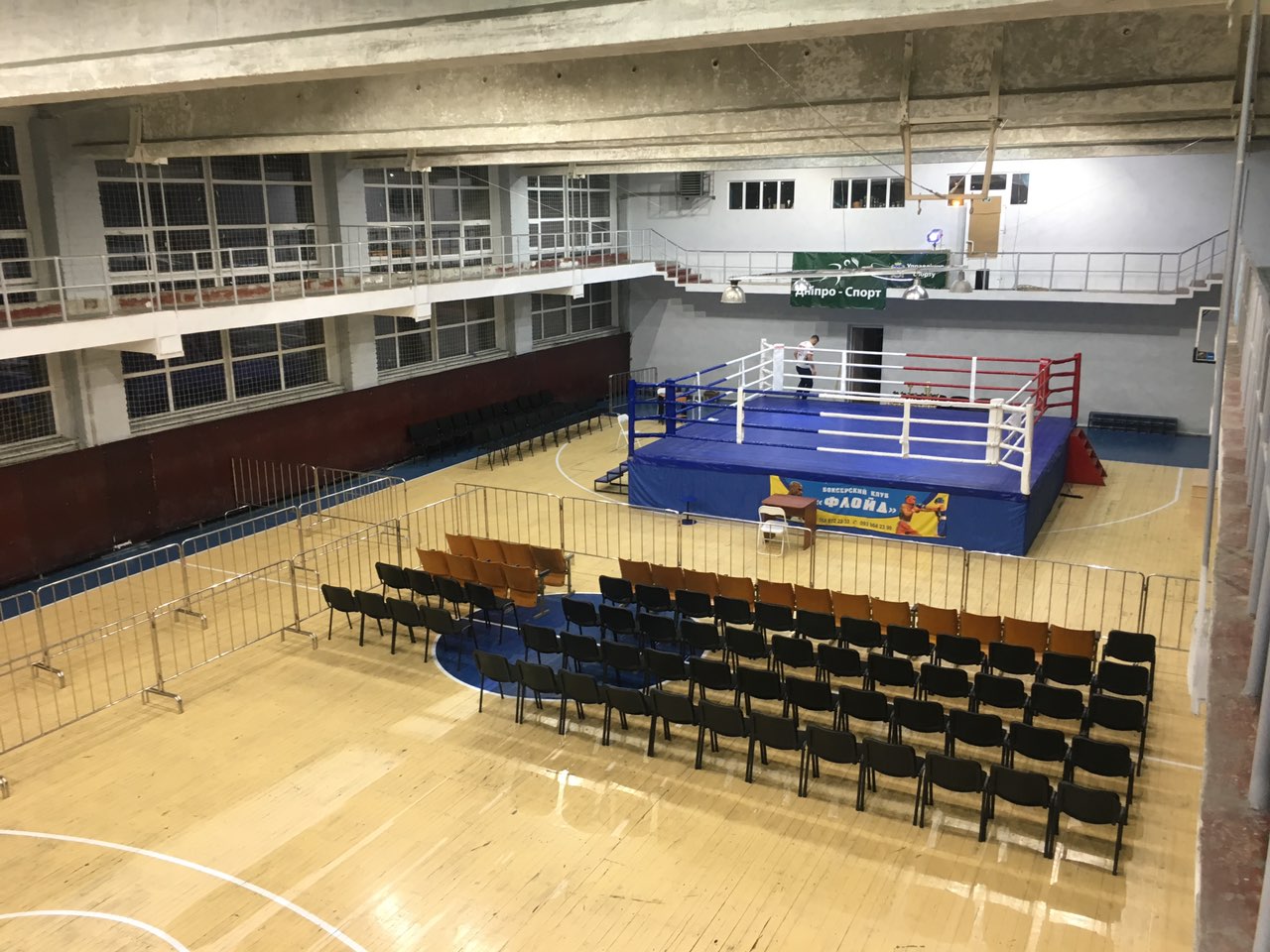 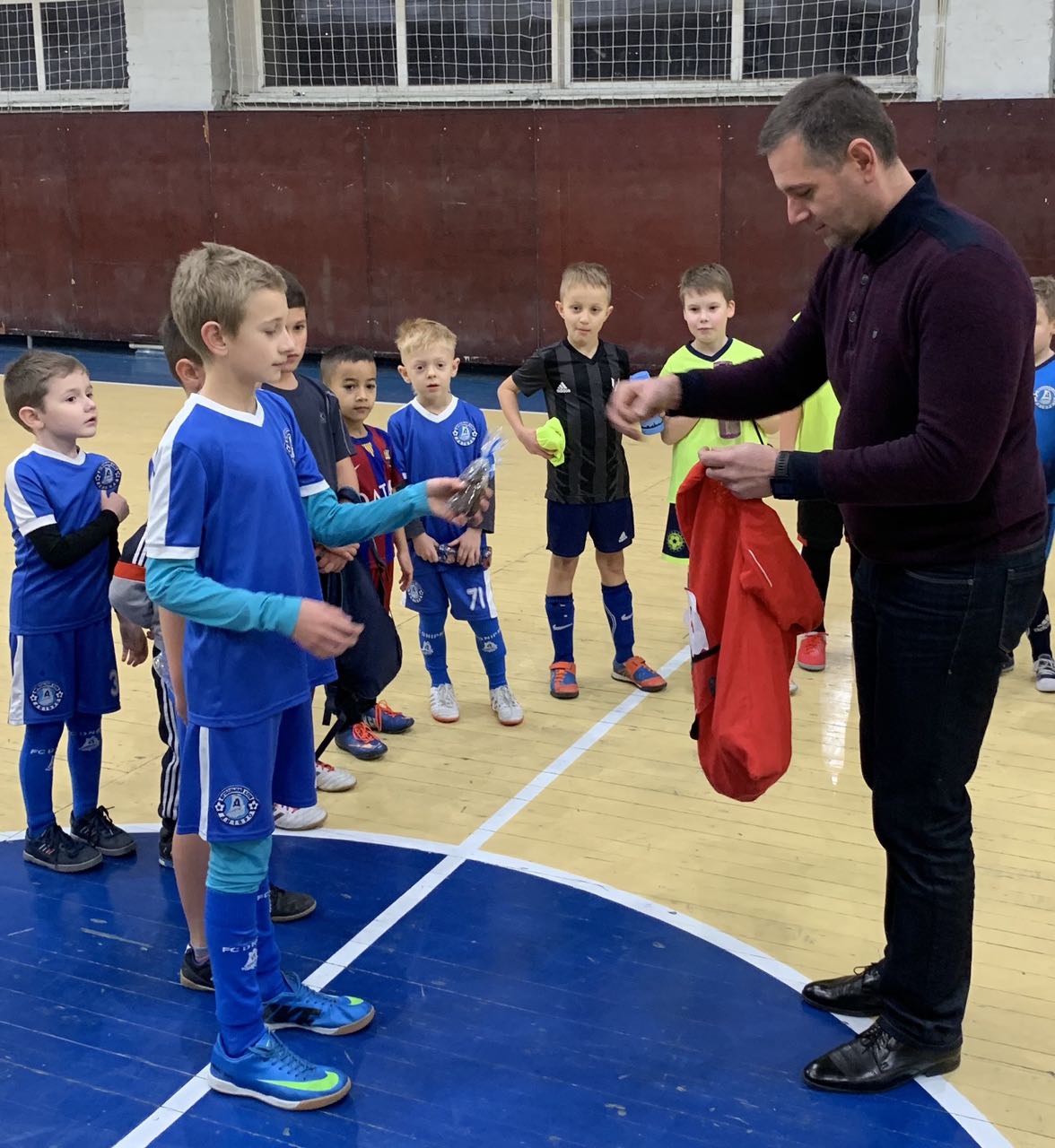 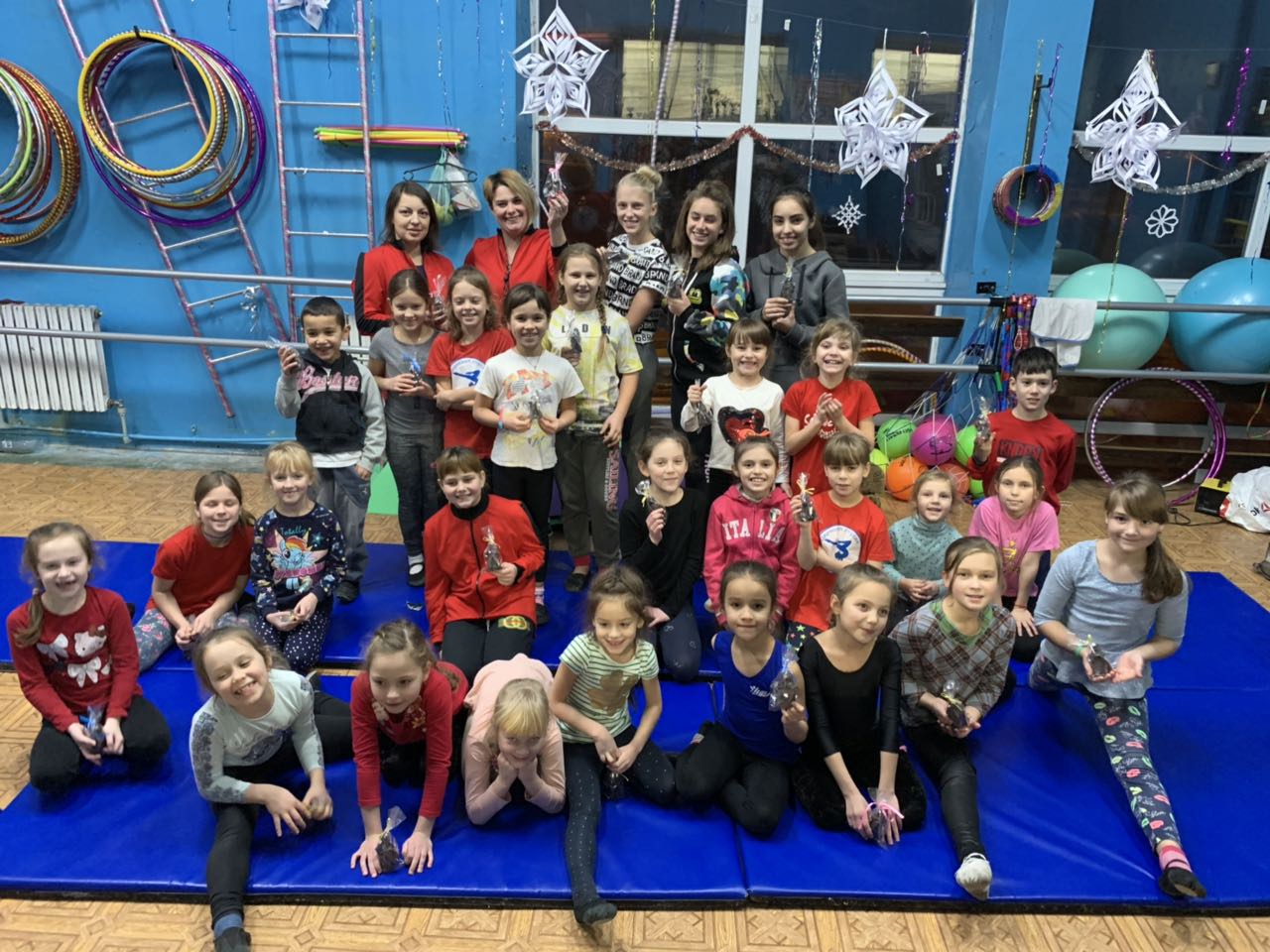 